от 20 октября 2022 г. № 49Об утверждении плана мероприятий по профилактике пьянства и алкоголизма на территории Зеленогорского сельского поселения Моркинского муниципального района Республики Марий Эл на 2023-2025 годы»    В целях усиления мер борьбы против пьянства и алкоголизма на территории Зеленогорского сельского поселения Моркинского муниципального района Республики Марий Эл, недопущения смертности от алкоголь ассоциированных заболеваний и от случайных отравлений алкоголем, дальнейшего развития и совершенствования систем профилактики, активации работы по пропаганде норм здорового образа жизни, во исполнение пункта 5 решения Межведомственной комиссии при Правительстве Республики Марий Эл по профилактике правонарушений от 26.08.2022,  руководствуюсь  Федеральным  законом  от 06.10.2003 года № 131 « Об общих принципах организации самоуправления в Российской Федерации Зеленогорская сельская администрация ПОСТАНОВЛЯЕТ:1. Утвердить плана мероприятий по профилактике пьянства и алкоголизма на территории Зеленогорского сельского поселения Моркинского муниципального района Республики Марий Эл на 2023-2025 годы согласно приложению к настоящему постановлению.2. Директору МОУ «Зеленогорская средняя общеобразовательная школа» предусмотреть в плане работы учреждения мероприятия направленные на профилактику пьянства и алкоголизма. Принять дополнительные меры по организации досуга детей, способствующих их здоровому и гармоничному развитию.3. Привлекать к проведению мероприятий правоохранительные органы, общественные и религиозные организации.4. Контроль за исполнением настоящего постановления оставляю за собой.Глава Зеленогорской сельской администрации						Ю.Н.Антюшин                                                                                                               Приложениек постановлению № 49 от 20.10.2022Планмероприятий по профилактике пьянства и алкоголизмана территории Зеленогорского сельского поселения Моркинского муниципального района на 2023-2025 годыМАРИЙ ЭЛ РЕСПУБЛИКЫСЕ МОРКО МУНИЦИПАЛ РАЙОНЫН ЗЕЛЕНОГОРСК ЯЛ КУНДЕМ АДМИНИСТРАЦИЙЖЕ ПУНЧАЛ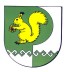 ЗЕЛЕНОГОРСКАЯ СЕЛЬСКАЯ АДМИНИСТРАЦИЯ МОРКИНСКОГО МУНИЦИПАЛЬНОГО РАЙОНА РЕСПУБЛИКИ МАРИЙ ЭЛПОСТАНОВЛЕНИЕ№п/пНаименованиемероприятияОтветственныеисполнителиСрокреализации12341Организация размещения информации материалов по профилактике пьянства и алкоголизмаЗеленогорская сельская администрацияПостоянно втечение2023-2025 гг.2Организация досуговых и иных мероприятий для несовершеннолетних и их родителей, направленных наформирование здорового образажизни и негативного отношения кпотреблению алкоголя и табака.МОУ «Зеленогорская средняя общеобразовательная школа», Зеленогорская сельская библиотекаПостоянно втечение2023-2025 гг.3Увеличение мероприятий для детей и молодежи,  вовлечение их занятием физической культурой и спортом. Ежегодное участие во Всероссийских массовых спортивных мероприятиях « Лыжня России» и «Кросс нации»Зеленогорская сельская администрацияМОУ «Зеленогорская средняя общеобразовательная школа»Постоянно втечение2023-2025 гг.4Информирование населения о проводимых мероприятиях для всех категорий населения в соответствии с планами работы учрежденийЗеленогорская сельская администрация МОУ «Зеленогорская средняя общеобразовательная школа», Зеленогорская сельская библиотекаПостоянно втечение2023-2025 гг.5Организация и проведение лекций с учащимися 7-9 классов в общеобразовательном учреждении о здоровом образе жизни МОУ «Зеленогорская средняя общеобразовательная школа», Зеленогорская сельская библиотекаПостоянно втечение2023-2025 гг.6Проведение патронажей социально неблагополучных семей с детьми с целью выявления и пресечения злоупотребления спиртных напитковСотрудники администрации совместно с представителем КДН и  членами общественного Совета по делам несовершеннолетних и защите их правПостоянно втечение2023-2025 гг.7Распространение информационных материалов (памяток, буклетов, листовок) о вреде пьянства и алкоголизмаЗеленогорская сельская администрация МОУ «Зеленогорская средняя общеобразовательная школа», Зеленогорская сельская библиотекаПостоянно втечение2023-2025 гг.8Организация работы родительских комитетов по усилению родительского контроля в отношении злоупотребления несовершеннолетними алкогольной продукцииМОУ «Зеленогорская средняя общеобразовательная школа»Совет по делам несовершеннолетних и защите их правПостоянно втечение2023-2025 гг.9Проведение мероприятий по исполнению действующего законодательства в части запрета продажи алкогольной продукции несовершеннолетнимОМВД России по Моркинскому району(по согласованию)Постоянно втечение2023-2025 гг.10Организация и проведение мероприятий направленных на пресечение фактов реализации суррогатной алкогольной продукции в частных домовладенияхОМВД России по Моркинскому району (по согласованию)Постоянно втечение2023-2025 гг.